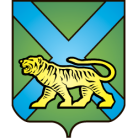 ТЕРРИТОРИАЛЬНАЯ ИЗБИРАТЕЛЬНАЯ КОМИССИЯ
ГОРОДА УССУРИЙСКАРЕШЕНИЕг. Уссурийск
О назначении С.И. Анохиной председателем участковойизбирательной комиссииизбирательного участка № 2844На основании решения территориальной избирательной комиссии города Уссурийска от 28 апреля 2017 года № 50/306 «Об освобождении         Т.В. Дегтяревой от должности председателя и сложении полномочий члена участковой избирательной комиссии с правом решающего голоса избирательного участка № 2844» и в соответствии с частью 7 статьи 28 Федерального закона «Об основных гарантиях избирательных прав и права на участие в референдуме граждан Российской Федерации», с частью 8 статьи 31 Избирательного кодекса Приморского края территориальная избирательная комиссия города УссурийскаРЕШИЛА:1. Назначить председателем участковой избирательной комиссии избирательного участка № 2844 Анохину Светлану Ивановну, члена участковой избирательной комиссии с правом решающего голоса избирательного участка № 2844.2. Выдать председателю участковой избирательной комиссии избирательного участка № 2844 Анохиной С.И.   удостоверение установленного образца.3. Направить настоящее решение в участковую избирательную комиссию избирательного участка № 2844 для сведения.4. Разместить настоящее решение на официальном сайте администрации Уссурийского городского округа в разделе «Территориальная избирательная комиссия города Уссурийска» в информационно-телекоммуникационной сети «Интернет».Председатель комиссии		                                            О.М. МихайловаСекретарь комиссии					                             С.В. Хамайко20 октября 2017 года                         № 55/343